                          畅天游售后维修申请表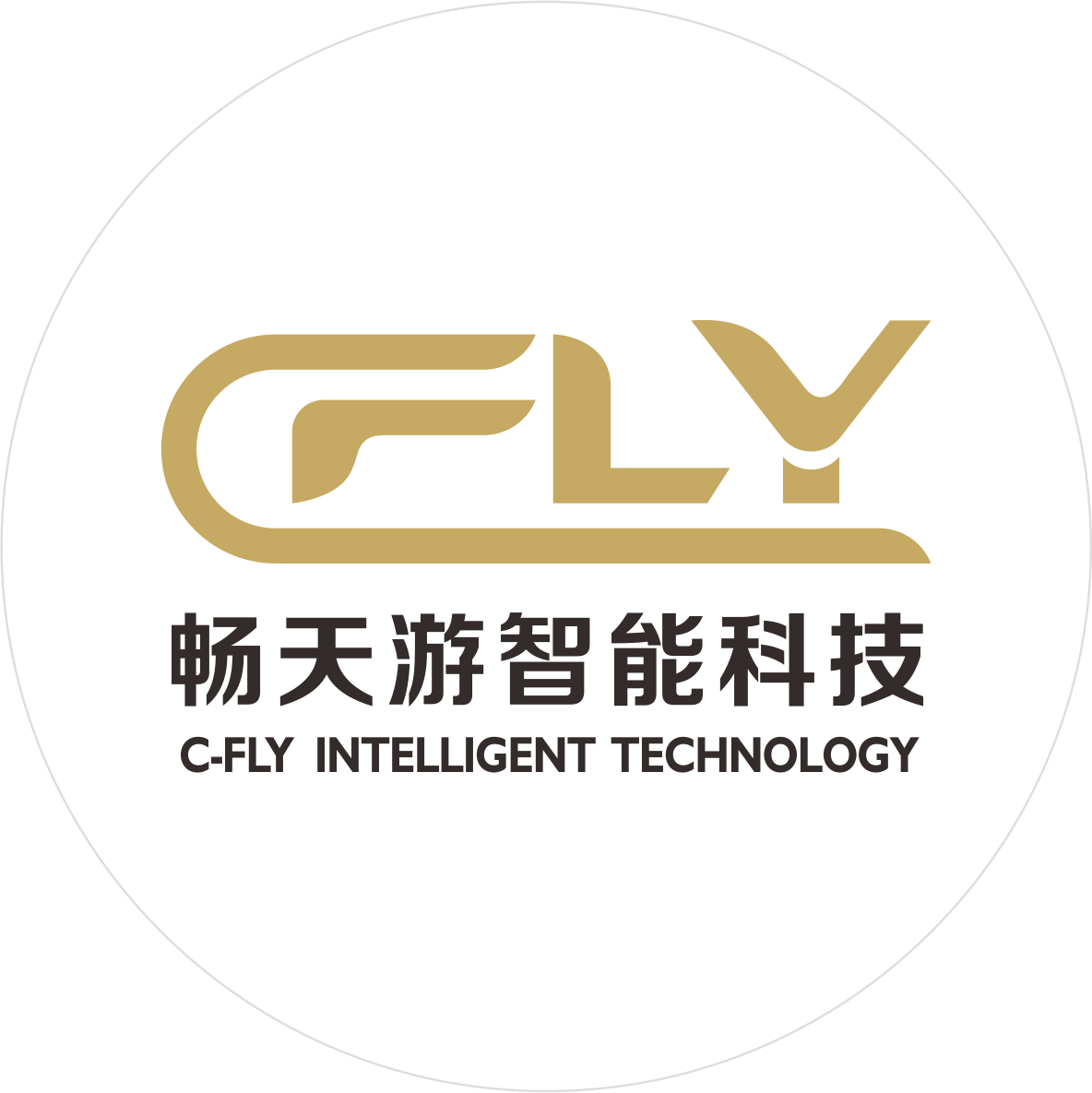 客户信息                                                        深圳畅天游智能科技有限公司姓名联系电话收货地址邮箱地址产品型号购买日期产品序列号SN产品清单1.2.3.4.维修          换货          退货维修          换货          退货事故日期问题描述（请尽量详细）：问题描述（请尽量详细）：